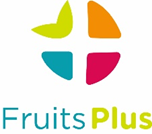 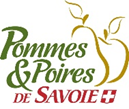 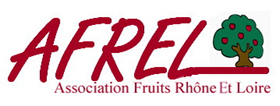 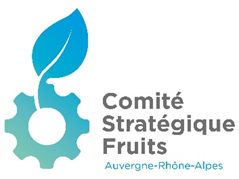 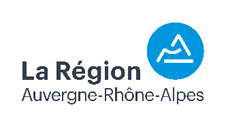 PLAN DE FILIERE FRUITS AUVERGNE-RHONE-ALPES(01/07/2020 – 31/12/2021)DOSSIER DE DEMANDE DE SUBVENTIONCe formulaire de demande d’aide, une fois complété et signé est à expédier à :Conseil Régional Auvergne-Rhône-AlpesMadame Chloé REVALLIERDADR-CONFLUENCE 1Esplanade François MITTERANDCS 2000369269 LYON CEDEX 02Une copie de ce même dossier doit être impérativement adressée à : COMITE STRATEGIQUE FRUITS AUVERGNE RHONE ALPES – AGRAPOLE – 23 Rue Jean BALDASSINI 69007 LYON accompagné du chèque correspondant au montant de la prestation CSF (cf. page 4 du dossier)Pour tout complément d’informations, les associations de bassins sont les interlocuteurs privilégiés :Département Ardèche-Drôme-Isère : Association FRUITS PLUS – 2485, route des Pécolets – 26800 ETOILE 04 75 60 13 12 / 06 42 06 14 52 -fruitsplus@gmail.comDépartement Loire-Rhône-Territoire Auvergne – AFREL – 234, avenue du général de Gaulle – 69530 BRIGNAIS 04 72 31 59 66 / 06 75 09 23 30 -christophe.gratadour@rhone.chambagri.frDépartements Savoie-Haute Savoie – Syndicat des Fruits de Savoie – 52, avenue des îles 74 000 ANNECY  04 79 33 83 17 /06 50 19 15 71 - florent.michez@smb.chambagri.frIDENTIFICATION DU DEMANDEUR :N° SIRET :STATUT JURIDIQUE :RAISON SOCIALE :Nom du représentant légal :Prénom du représentant légal : Fonction du représentant légal :Nom et Prénom du responsable du projet (si différent) : Adresse Précise : Complément d’adresse : Code Postal :						Commune :Tel fixe :					 		Tél mobile :Courriel :Coordonnées bancaires :IBAN :BIC : Objet de la demande – présentation du ProjetThématique Plan de filière : Introduction, Contexte :Objectifs poursuivis :Détails du projet :Coût détaillé de l’action :Coût interne – frais généraux affectés à l’opération (personnel)Reprendre les données du tableau « formulaire des coûts indirects »PLAN DE FINANCEMENT PREVISIONNEL DU PROJETCalendrier prévisionnel de réalisation du projet :Date de début des travaux :Date de fin des travauxFait à :Le : Signature du représentant légal et cachet de la structure :PIECES COMPLEMENTAIRES A JOINDRE A LA DEMANDE (veuillez cocher la case si le document est joint à votre demande)Lettre de demande de subvention adressée à Monsieur le Président de la région, signée par le représentant  légal	Un document autorisant le représentant de l’organisme demandeur à solliciter une subvention(Délibération, procès-verbal d’assemblée générale)							Inscription SIREN ou Extrait KBIS			Statuts											Liste des dirigeants ou membres du conseil d’administration						Copie du récépissé de dépôt des statuts en préfecture pour une association					Relevé d’identité bancaire									Attestation concernant le régime de TVA pour les dépenses concernées par l’opération subventionnée (Attestation Spécifiant l’assujettissement ou non de la TVA et la récupération ou non de la TVA)			Attestation précisant que le demandeur est en règle vis-à-vis de ses obligations fiscales et sociales, qu’il n’est pasUne entreprise en difficulté inscrite dans des procédures d’accompagnement d’entreprises en difficulté….		Les bilans et les comptes de résultats du dernier exercice connu						Le budget prévisionnel de l’année en cours	Tableau formulaire des coûts indirectsDevis des investissementsCalcul de la prestation facturée par le CSF :Montant prévisionnel de la subvention sollicitée :J’établie un chèque de                         € à l’ordre du Comité Stratégique Fruits AURA.Signature Libellés des dépensesCoût (préciser HT ou TTC)Référence du DevisTOTAL (A)Coût de l’action en €Total salaire et chargesTotal frais de structureTotal frais de déplacement affecté à l’opérationTOTAL (B)TOTAL GENERAL DES DEPENSES (A+B)Financeurs sollicitésMontant de la subvention sollicitéeTauxRégion Auvergne Rhône-AlpesEtatDépartementPrécisez : AutresPrécisez :Auto-financement :TOTAL100 %Adhérents au CSFNon adhérents au CSFSi montant de l’aide totale > 5 000,00 €5 % du montant de l’aide régionale attribuée7 % du montant de l’aide régionale attribuéeSi montant de l’aide totale > 5 000,00 €Plancher : 500,00 € - Plafond : 1 500,00 €Plancher : 500,00 € - Plafond : 1 500,00 €Si montant de l’aide totale < 5 000,00 €250,00 €400,00 €Montant de la participation au CSFTVA à 20 %Montant TTC